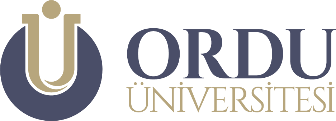 T.C.ORDU ÜNİVERSİTESİFen Bilimleri Enstitüsü MüdürlüğüTEZ ÇALIŞMASI İNTIHAL RAPORU BEYAN BELGESİYukarıda başlığı/konusu gösterilen tez çalışmamın kapak sayfası, giriş, özet, ana bölümler ve sonuç kısımlarından oluşan toplam … sayfalık kısmına ilişkin,  tarihinde şahsım ve tez danışmanım tarafından TURNITIN adlı intihal tespit programında, “Ordu Üniversitesi Lisansüstü Tez Çalışması İntihal Raporu Yönergesi”nde Madde 6’da; içindekiler ve kaynakça hariç, alıntılar hariç/dahil, 5 kelimeden daha az örtüşme içeren metin kısımları ve küçük eşleşmeler hariç olacak şekilde belirtilen filtrelemeler uygulanarak iki ayrı şekilde taraması yapılmıştır.Yapılan tarama sonucunda alınan Tez Çalışması İntihal Raporu’na göre tezin benzerlik oranı;Alıntılar dahil %......,Alıntılar hariç %...... olarak saptanmıştır.TURNITIN  adlı intihal tespit programında yapılan tarama sonucunda; azami benzerlik oranlarına göre tez çalışmamın herhangi bir intihal içermediğini; aksinin tespit edileceği muhtemel durumda doğabilecek her türlü hukuki sorumluluğu kabul ettiğimi ve yukarıda vermiş olduğum bilgilerin doğru olduğunu beyan ederim.Gereğini saygılarımla arz ederim.Not: Tez savunma sınavı sonrası jüri tarafından 3 aylık düzeltme kararı verilen tezler için bu form yeniden doldurulacaktır.Bu Bölüm Enstitü Müdürlüğü Tarafından Doldurulacaktır.Enstitü tarafından ……………………………. adlı intihal tespit programında yapılan tarama sonucunda alınan Tez Çalışması İntihal Raporu’na göre tezin benzerlik oranı;Alıntılar dahil %......, Alıntılar hariç %...... olarak saptanmıştır.KONTROL EDEN(imza)Unvanı Adı ve SoyadıAdı Soyadı:Öğrenci No:Anabilim Dalı:Bilim Dalı:Programı: Tezli Yüksek Lisans DoktoraTez Başlığı / Konusu:UYGUNDUR(imza)(imza)ÖğrenciDanışmanAdı ve Soyadı Adı ve Soyadı